แหล่งท่องเที่ยวภายในตำบลเกษมทรัพย์กลุ่มอาชีพสตรีบ้านปอนางเหริญ
สถานที่ตั้ง : 35 หมู่ 6 บ้านปอนางเหริญ ต.เกษมทรัพย์        อ.ปักธงชัย จ.นครราชสีมา 30150 
ผู้นำชุมชนและกลุ่ม : นางสาวปรางค์ รุมสำโรง
โทร :08 1760 8108   e-mail :ข้าวแตน
ผลิตภัณฑ์ข้าวแตน ผลิตมาจากข้าวเหนียวคุณภาพดี ทอดเป็นชิ้นเล็ก มีรสชาติอร่อย กรอบ สะอาด ถูกหลักอนามัย       ไม่ใส่สารกันบูด สามารถเก็บไว้บริโภคได้นาน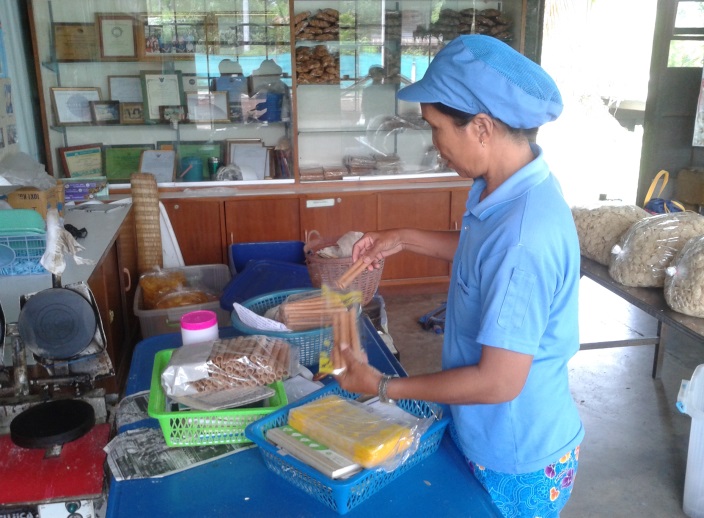 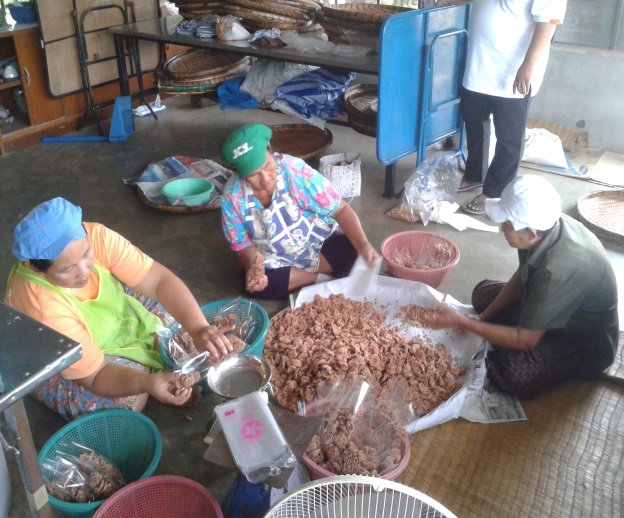 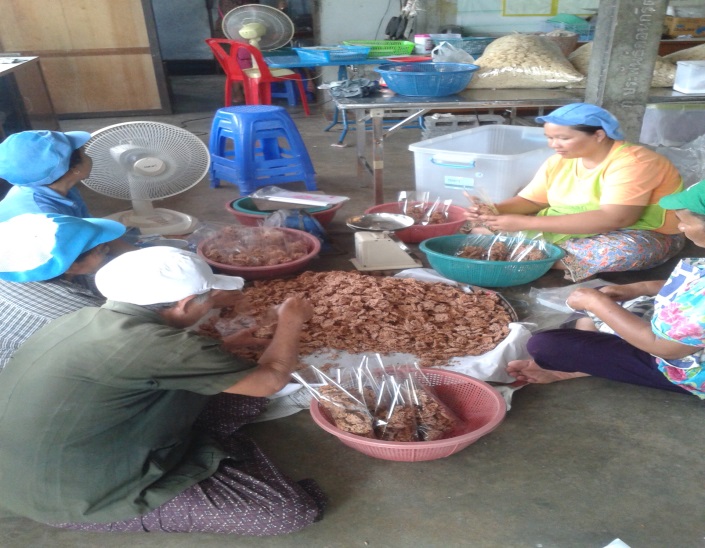 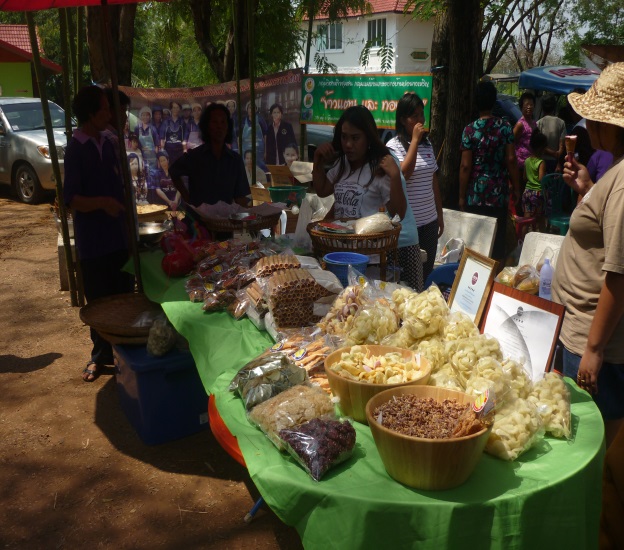 แหล่งท่องเที่ยวภายในตำบลเกษมทรัพย์วัดมนต์มาวาส  (วัดป่านางเหริญ)ประวัติพอสังเขป	วัดมนต์มาวาส  เดิมชื่อ “วัดป่านางเหริญ” ตั้งอยู่ทางทิศตะวันตกของบ้านเก่านางเหริญ  หมู่ที่  5  ต.เกษมทรัพย์  อ.ปักธงชัย  จ.นครราชสีมา  สถานที่เดิมเป็นป่าช้าที่ชาวบ้านใช้เป็นสถานที่ฝังศพของชาวบ้านหมู่ที่  5 หมู่ที่ 6 หมู่ที่ 7 รวม  3  หมู่บ้าน  สภาพพื้นที่เป็นที่ราบสูงมีป่าทึบ   มีสัตว์นานาชนิด  เช่น  ไก่บ้าน  นกนานาชนิดมาอาศัยอยู่เป็นจำนวนมาก	เดิมชาวบ้านเก่านางเหริญ  ได้ไปทำบุญที่วัดนาง  เหริญ  ห่างจากหมู่บ้านประมาณ  1  กิโลเมตร ต่อมาได้มีพระภิกษุรูปหนึ่งได้เดินทางมาปักกลดอยู่ในป่าช้าเพียงรูปเดียว  ชาวบ้านได้เห็นก็เกิดมีจิตศรัทธา  ในภิกษุรูปนี้  คือ พระเคลื่อน  ครุธม.โม  ชาวบ้านจึงขออาราชธนาพระคุณเจ้าให้จำพรรษาอยู่  ณ  สถานที่แห่งนี้และได้ร่วมกันสร้างที่พักสงฆ์ขึ้นเรียกว่า “วัดป่านางเหริญ”โดยการนำของพระเคลื่อน  ครุธม.โม  ผู้ริเริ่มก่อสร้างตั้งแต่ปี 2499  	ต่อมา  นายมนต์  นางมา  ยันสำโรง   ซึ่งเป็นผู้ใหญ่บ้าน  บ้านปอนางเหริญ  มีจิตใจเลื่อมใสประกอบกับเจ้าของที่ดิน  ได้ดำเนินการขออนุญาตสร้างวัดในที่ดินของตนเองให้ถูกต้องตามกฎหมาย  เมื่อปี พ.ศ.2513  และยังไม่ได้ขอพระราชทานวิสุงคามสีมา  บัดนี้ได้รับพระราชทานวิสุงคามสีมา  ปี  พ.ศ.2545	เมื่อเริ่มสร้างวัด  ได้มีพระภิกษุ – สามเณร  เข้ามาอยู่จำพรรษาเป็นจำนวนมากบางปีมีถึง 100  รูป ได้มีพระผู้ใหญ่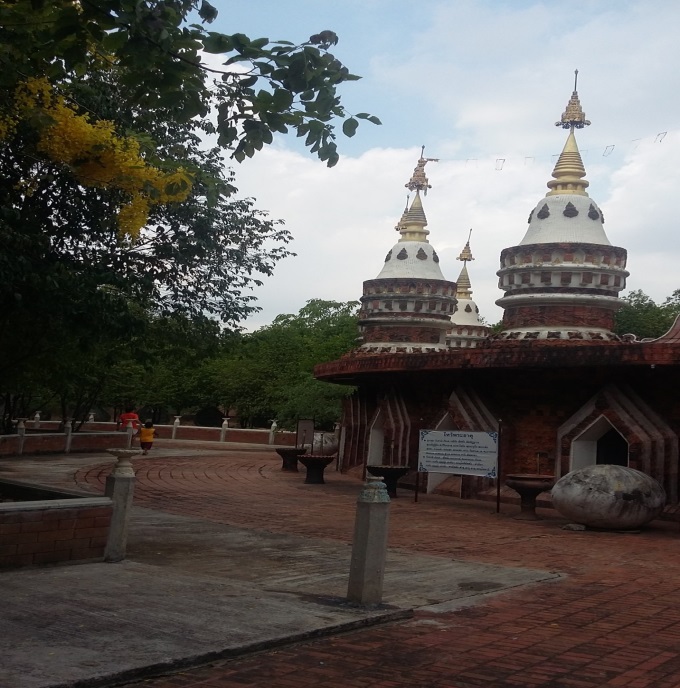 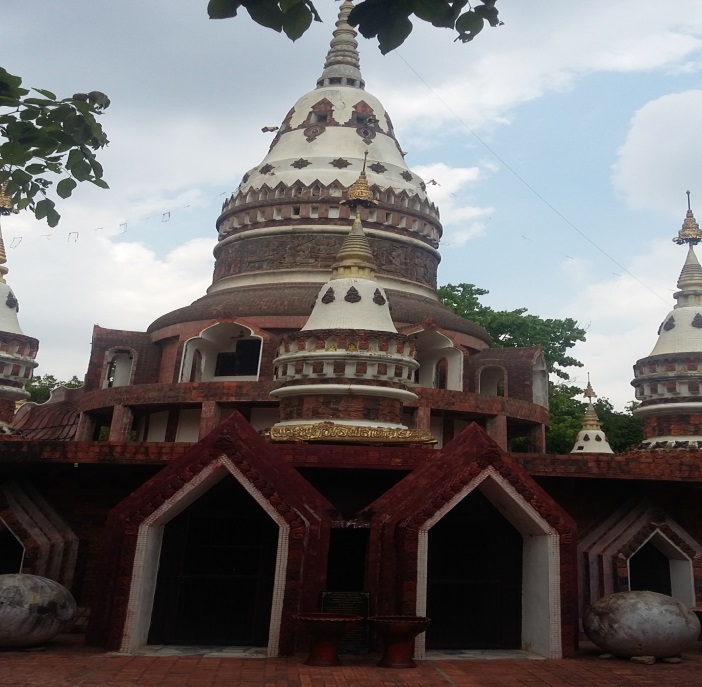 แหล่งท่องเที่ยวภายในตำบลเกษมทรัพย์พระพุทธปรินิพพาน  เป็นพระปฏิมากรแทนองค์พระสัมมาสัมพุทธเจ้าประดิษฐานอยู่กลางป่าภายในวัด  มีระฆังล้อมรอบ 108 ลูก เป็นศูนย์รวมจิตใจและประกอบศาสนกิจทางศาสนาเป็นที่สวดมนต์  ไว้พระเจริญภาวนาพุทธบริษัทโดยทั่วไป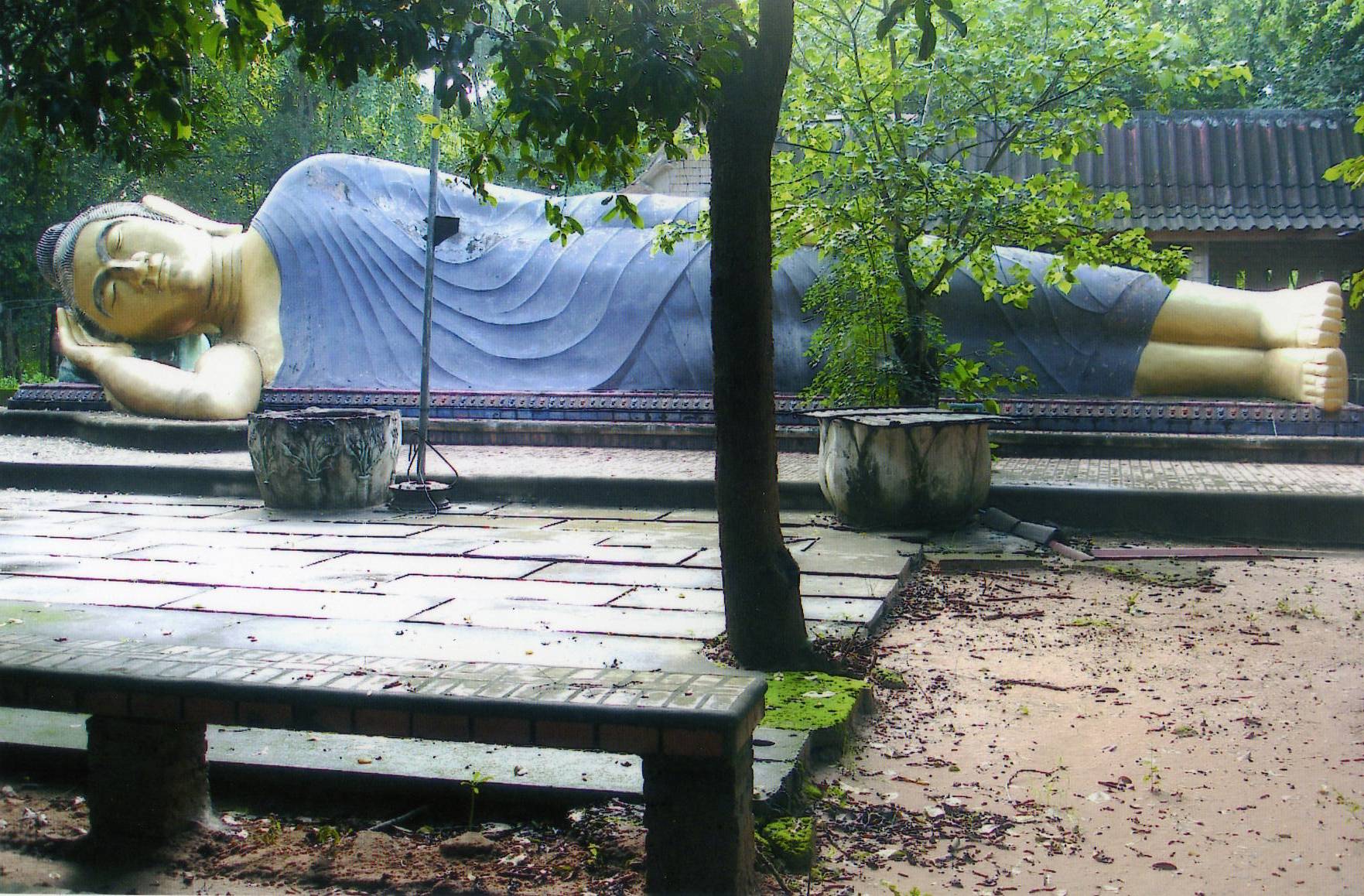 แหล่งท่องเที่ยวภายในตำบลเกษมทรัพย์  เส้นทางทำบุญ 9 วัดวัดหนองศาลา  ตำบลเกษมทรัพย์  อำเภอปักธงชัย  จังหวัดนครราชสีมา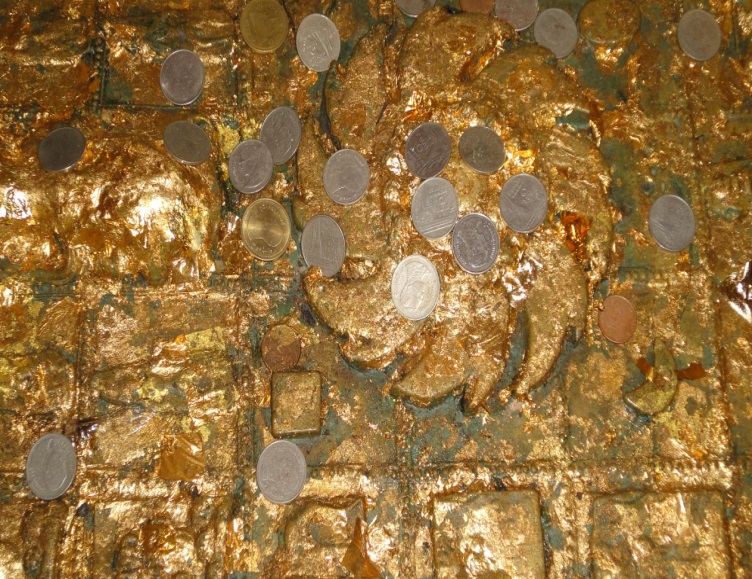 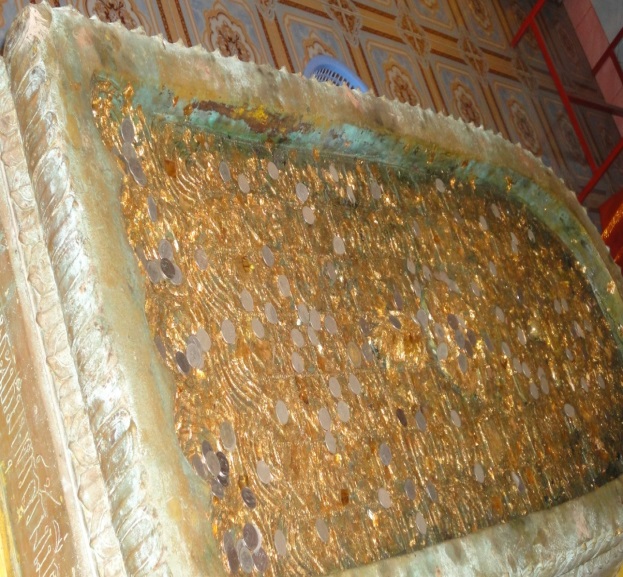 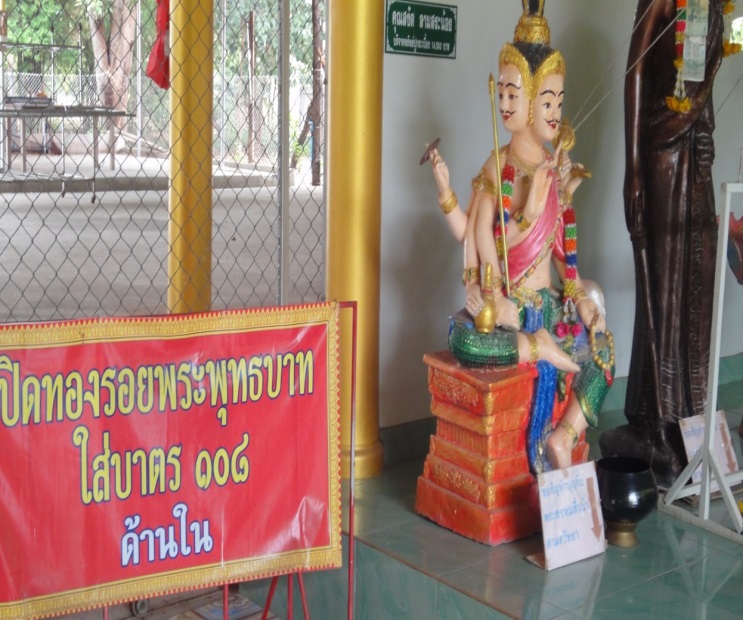 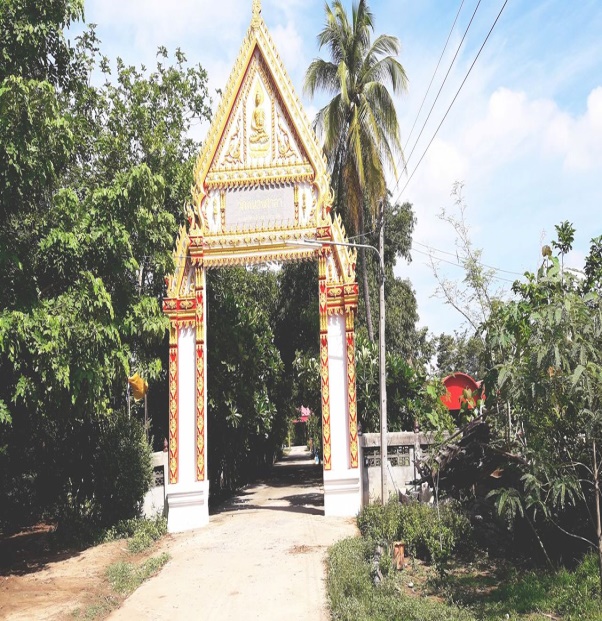 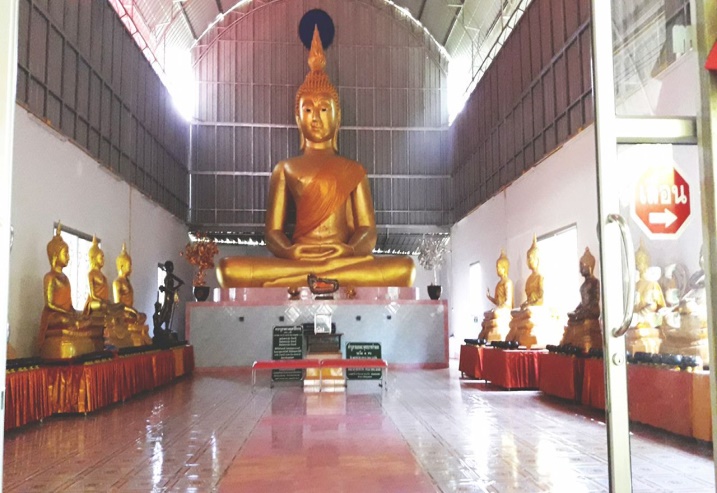 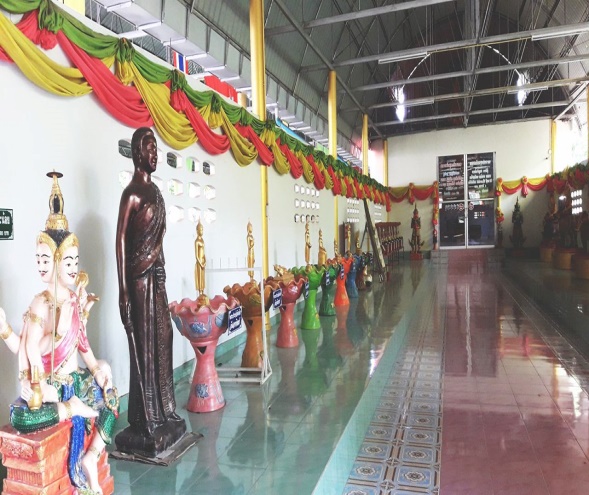 แหล่งท่องเที่ยวภายในตำบลเกษมทรัพย์  เส้นทางทำบุญ 9 วัดวัดหลุมข้าว  ตำบลเกษมทรัพย์  อำเภอปักธงชัย  จังหวัดนครราชสีมา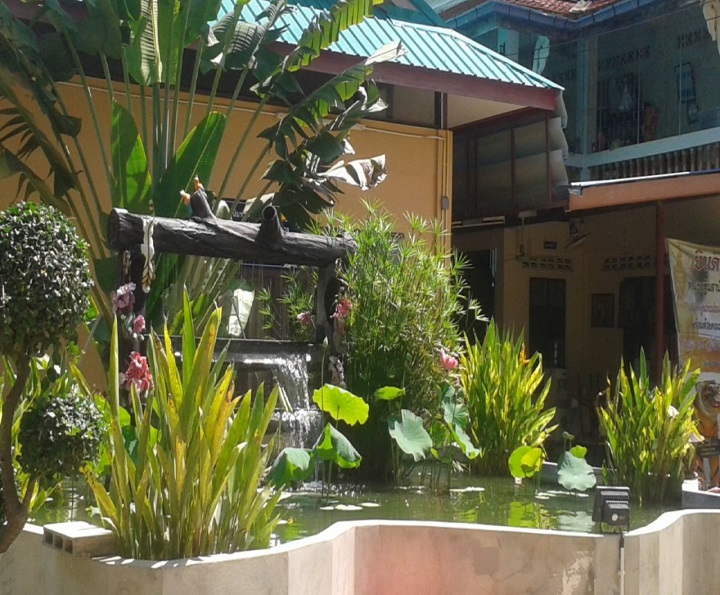 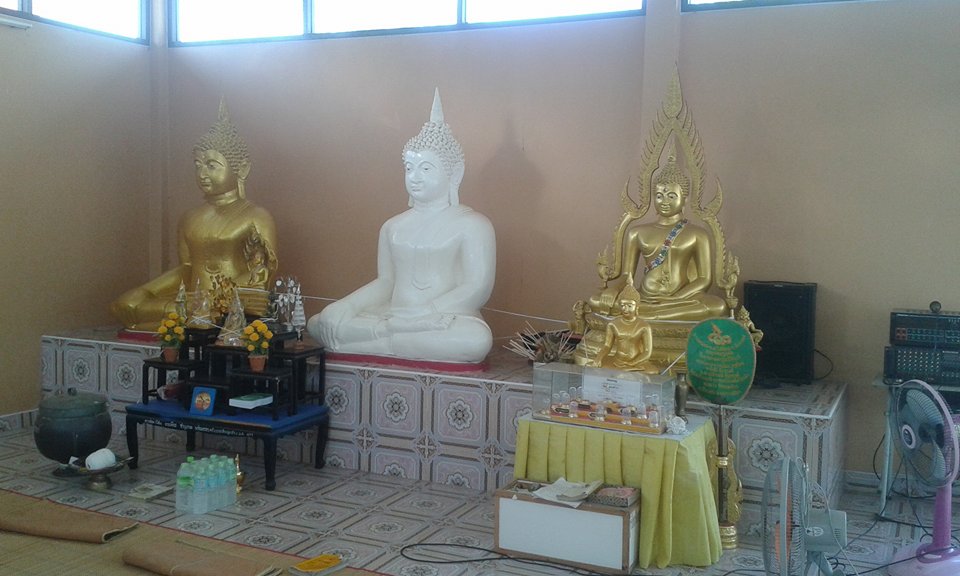 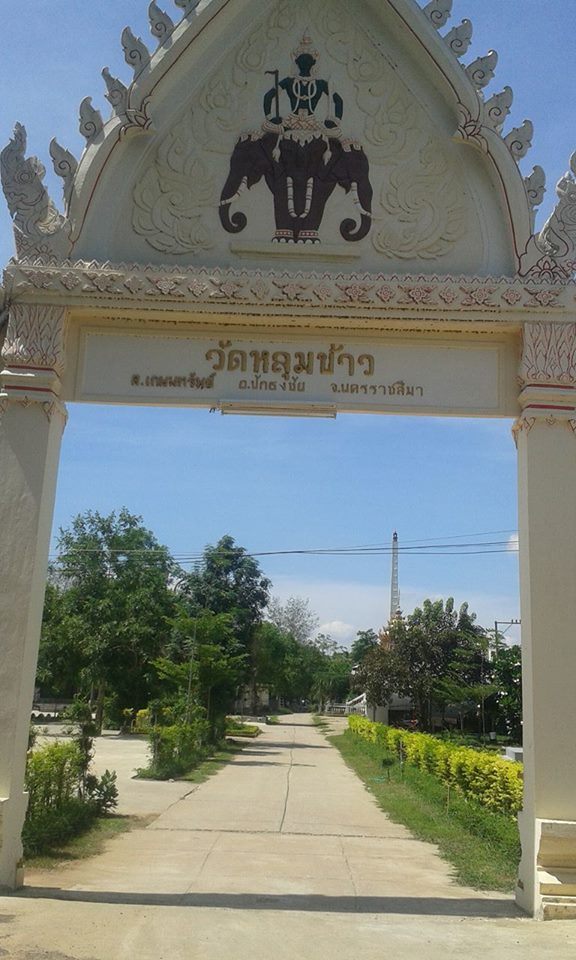 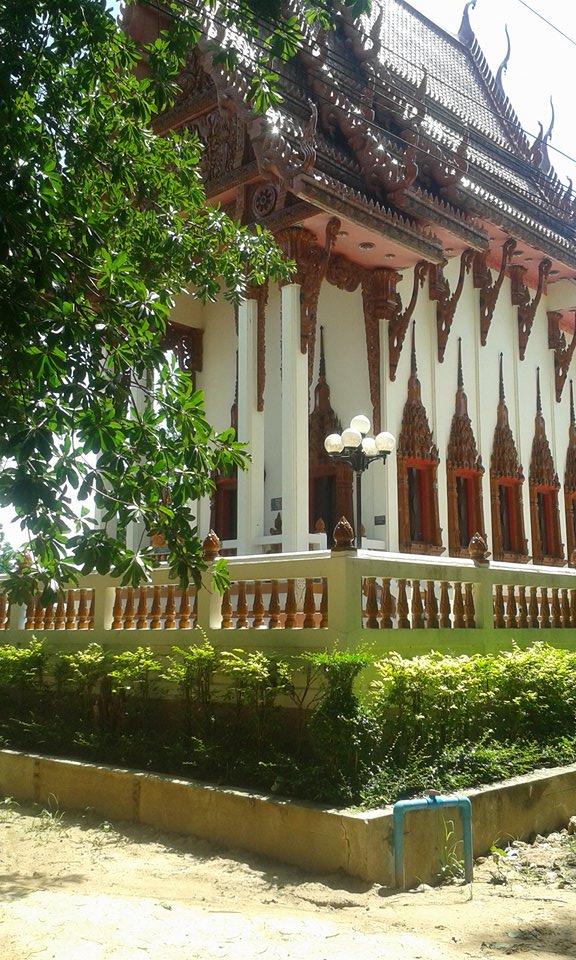 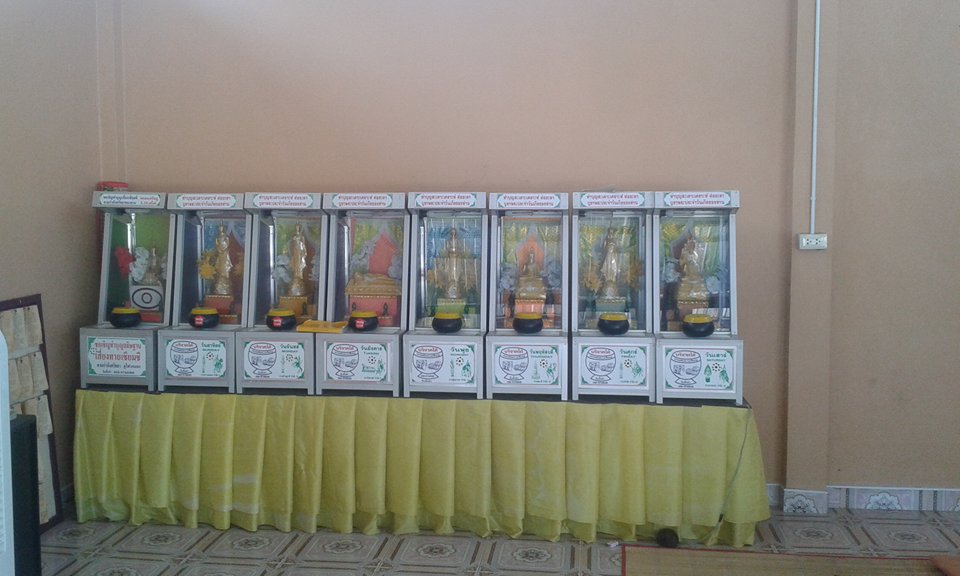 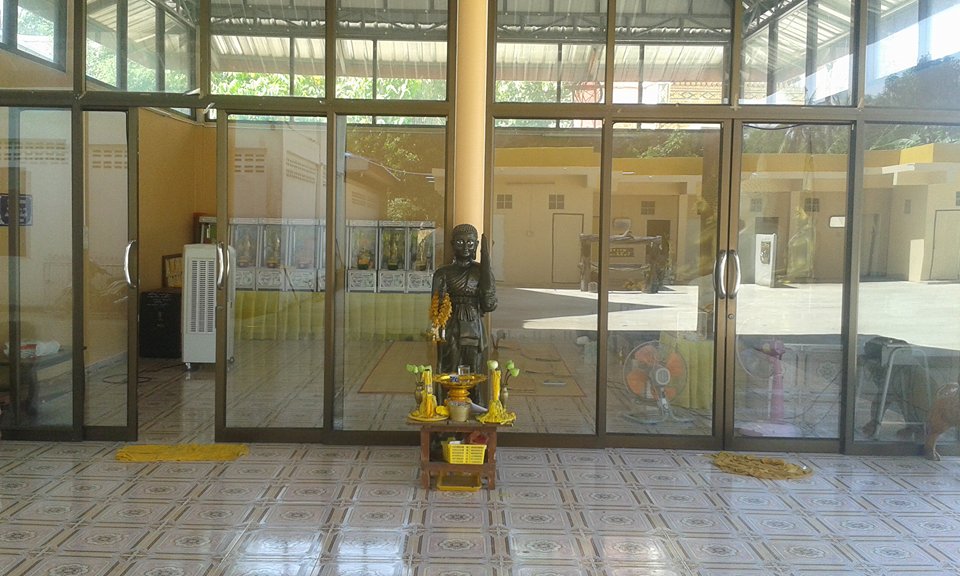 